«Согласовано»                                                                                           «Утверждаю»И.О.начальника МКУ «УО»                                                                      Директор МБУ ДО «ДШЭП»Администрации ГО«город Каспийск»                                                      _____________  Исрапилова Х.А.__________ Г.М.  Селимханова                                                                «____» _________________ 2018г. «____» _________________ 2018г                                                               М.П.                       . М.П.                       .  «Согласовано»  Начальник  ОГИБДД ОМВДРоссии по  г. Каспийск                                                                                                                                                                                                                                                              Старший лейтенант полиции                                              ________________Д.Х.Алиев                                                                                                      «_____»__________  2018 г.                                                                                     М.П.                                                                                                                                                                                                                 ПАСПОРТ  ДОРОЖНОЙ  БЕЗОПАСНОСТИмуниципального бюджетного учреждениядополнительного образования«Детская школа эстрадной песни»     (наименование образовательной организации)2018 г.Общие сведенияМуниципальное  бюджетное учреждение  дополнительного образования«Детская школа эстрадной песни»(Полное наименование образовательного учреждения)Тип ОУ дополнительное образование детейЮридический адрес 368300 Российская Федерация, Республика Дагестан,г. Каспийск, ул. Мира 7 "ДШЭП"Директор Исрапилова  Хабсат  Алиевна  89887867574                                                                  (фамилия,имя,отчество)	                                  (телефон)Ответственные работники  муниципального  органа образованияВедущий специалист отдела образования Алиев Магомед Хузайпович                                                (должность)                                                  (фамилия,имя,отчество)	Ответственные отГос авто инспекции, инспектор по пропаганде ОГИБДД  Ширавов В. С.	                                                                                                            (должность)	                                                                (фамилия, имя, отчество)Ответственные работники ОУ за мероприятия по профилактике детского травматизма  ПДО  	Алиева  Нурият  Алиевна                                               (должность)                                        (фамилия,имя,отчество)	Количество (учащихся, воспитанников) по состоянию на 2018 год – 300 учащихсяНаличие  уголка  по БДД  имеется, в  холле учреждения(если имеется, указать место расположения)Наличие класса по БДД не имеется(если имеется, указать место расположения)Наличие автогородка (площадки) по БДД	не имеется	Наличие автобуса в образовательном учреждении	нет	Время занятий в образовательном учреждении:1-ая смена: 		8.00		– 		12.00			(период) 2-аясмена:	14.00	– 		18.00		(период) внеклассные занятия:	нет		(период)Телефоны (городские, мобильные) оперативных и экстренных служб:Пожарно-спасательная служба 101, 010, 112Отделение полиции 102, 020Скорая медицинская помощь 03, 030Газовая служба 04, 040Звонки с мобильных телефонов в службы 01, 02, 03, 04 бесплатные и могут быть совершены, даже если номер заблокирован, отсутствует SIM-карта или имеется отрицательный баланс.Содержание                                План - схема образовательного учреждения.Район расположения образовательного учреждения, пути движения транспортных средств и детей (учащихся, воспитанников).Схема организации дорожного движения в непосредственной близости от образовательного учреждения с размещением соответствующих технических средств организации дорожного движения, маршрутов движения детей (учащихся, воспитанников) и расположения парковочных мест.Маршруты движения организованных групп детей (учащихся, воспитанников) от здания к зданию образовательного учреждения.Информация об обеспечении безопасности перевозок детей (учащихся, воспитанников) специальным транспортным средством (автобусом).Общие  сведения.Маршрут движения общественного транспорта до образовательного учреждения.Безопасное расположение остановки автобуса у образовательного учреждения.Приложения:План-схема пути движения общественного транспортаПлан-схема пути движения обучающихсяИнструкция педагогу, ответственному за организацию в организации  работы по профилактике детского дорожно – транспортного травматизма.Памятка юного пешехода.Памятка школьнику. Безопасность на дороге.Памятка для родителей по обучению детей правилам дорожного движения.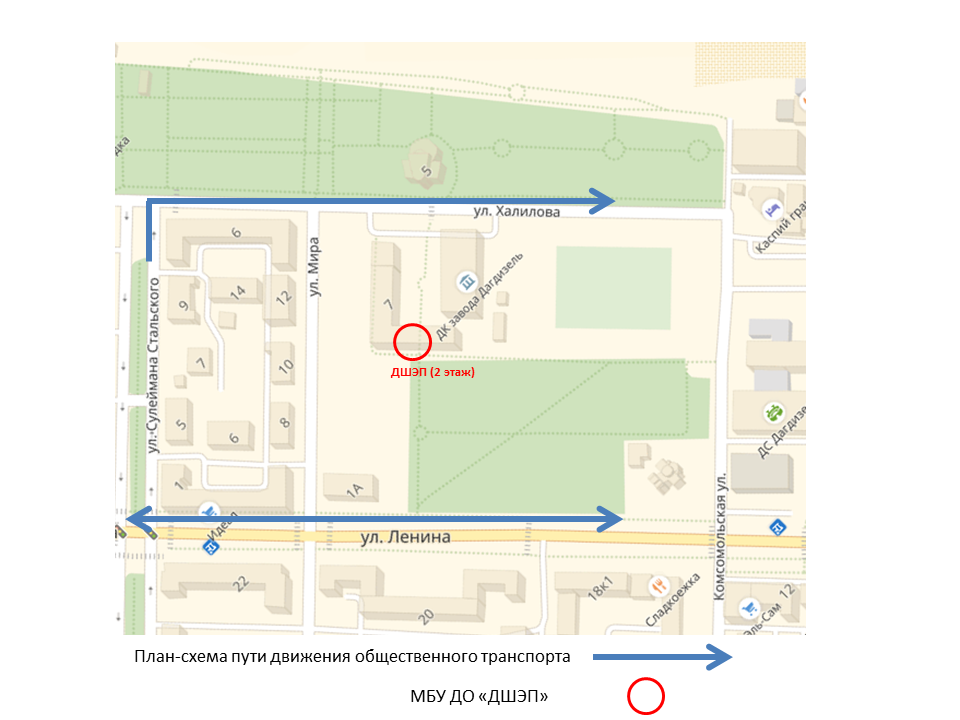 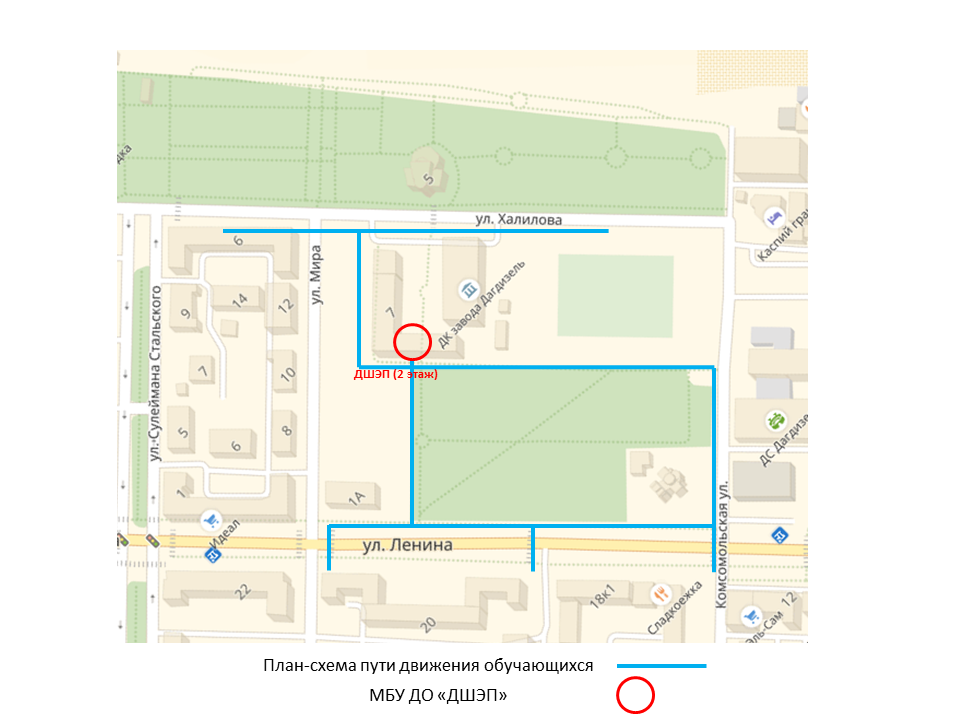 Пояснения к плану-схеме района расположения образовательного учреждения.Образовательное учреждение расположено в приспособленном, частично двухэтажном здании. Район расположения образовательного учреждения определяется группой жилых домов, зданий, парковой зоной и улично-дорожной сетью с учетом остановок общественного транспорта, центром которого является образовательное учреждение;Территория, указанная на схеме, включает: образовательное учреждение;жилые	дома,	в	которых	проживает	часть	детей	(обучающихся, воспитанников) образовательного учреждения;автомобильные дороги и тротуары.На схеме обозначены:расположение жилых домов, зданий и сооружений; сеть автомобильных дорог;пути движения транспортных средств;пути движения учащихся в/из Образовательного  учреждения;уличные (наземные – регулируемые / нерегулируемые) и внеуличные пешеходные переходы;названия улиц и нумерация домов.Схема дает представления о районе расположения образовательного учреждения. Для изучения безопасности движения детей (обучающихся, воспитанников) на схеме обозначены наиболее частые пути движения детей (обучающихся, воспитанников) от дома (от отдаленных остановок маршрутных транспортных средств) к образовательному учреждению и обратно.При исследовании маршрутов движения детей (учащихся, воспитанников) уделялось особое внимание опасным зонам, где дети (обучающиеся, воспитанники) пересекают проезжие части дорог не по пешеходному переходу.План мероприятий по приведению существующего учреждения    дорожного движения.Знание и соблюдение правил дорожного движения помогает снизить процент дорожно-транспортных происшествий.  Формирование дисциплинированности, организованности учат еще с раннего детства, когда усвоенные правила становятся в дальнейшем нормой поведения, когда дети приходят обучаться в учреждение дополнительного образования.План реализуется по двум направлениям:совместная	деятельность	педагога	организатора,	преподавателей	с учащимися, в соответствии с планом работы, проведение инструктажей поТБ.взаимодействие с родителями (законными представителями). Совместная деятельность с детьми включает восемь блоков.Транспорт.Улица.Движение транспорта и пешеходов.Регулируемый пешеходный переход. Светофор.Нерегулируемый пешеходный переход. Дорожныезнаки.Правила поведения в транспорте.Велосипед, самокат.Теоретические знания подкрепляются продуктивной деятельностью (рисованием, аппликацией, фотографией), а затем реализуются в самостоятельной деятельности и повседневной жизни за пределами образовательного учреждения.Важным	в	реализации	плана	является	взаимодействие	с	родителями учеников.Работа с родителями по формированию у детей навыков безопасного поведения на улицах и дорогах включает следующие мероприятия:заочные и очные консультации;обучающие семинары с участием инспектора ГИБДД;анкетирование.		ИнструкцияПедагогу, ответственному за организацию ворганизации  работы по профилактике детского дорожно – транспортноготравматизма.Педагог, ответственный за организацию профилактики ДДТТ, назначается приказом директора общеобразовательного учреждения перед началом учебного года учитель начальных классов или любой педагог (на усмотрение директора), владеющий соответствующими знаниями или прошедший курсы повышения квалификации по обучению школьников правилам дорожного движения.Педагог (инструктор по безопасности дорожного движения) руководствуется в своей работе Законом Российской Федерации «О безопасности дорожного движения», «Правилами дорожного движения Российской Федерации» (новая редакция с внесенными дополнениями и изменениями), другими нормативными правовыми актами. Работа осуществляется в тесном контакте с инспектором по пропаганде или сотрудником Госавтоинспекции, закрепленным за данным общеобразовательным учреждением приказом начальника Госавтоинспекции.В обязанности педагога, ответственного за организацию профилактики ДДТТ, входит следующее.1. Организация работы общеобразовательного учреждения по профилактике ДДТТ в соответствии с планами совместной работы Госавтоинспекции и органа управления образованием. План рассматривается на педагогическом совете и утверждается директором, а совместные планы проведения профилактических мероприятий – еще и руководителями соответствующих организаций.2. Осуществление контроля за выполнением учебного плана и программы занятий по ПДД в образовательном процессе.Осуществление постоянного контакта с подразделением пропаганды Госавтоинспекции в: организации совместных профилактических мероприятий с учащимися и их родителями;оформлении «уголка безопасности»;обеспечении учащихся методической литературой и наглядными пособиями; ведение наблюдательного дела на общеобразовательнуюорганизацию.4. Систематическое информирование педагогического коллектива и родителей о состоянии аварийности: количестве ДТП с участием детей, анализе причин и условий, способствующих возникновению ДТП, сроках проведении профилактических мероприятий, их участниках.5. Разработка совместно с сотрудником Госавтоинспекции схемы маршрута безопасного передвижения учащихся по территории, прилегающей к общеобразовательному учреждению. Контроль постоянного обновления информации по данной схеме.6. Организация работы отряда ЮИД, участие в написании положений, инструкций по проведению его работы.технология проведения «минутки»по безопасности движения«Минутка» - это кратковременное занятие по безопасности движения (1-2 минуты), которое проводится педагогом непосредственно перед тем, как дети пойдут домой (группы продленного дня), или в конце последнего урока в начальных классах.Цель «минутки» - повлиять на процесс стихийного формирования навыков поведения на улице во время движения по ней путем создания у детей соответствующей установки, ориентировки мышления на вопросы «дороги» и «безопасности». Ребенок, выйдя на улицу, осознанно или неосознанно изучает ее, познавая «секреты». Улица лишь на первый взгляд проста, а в действительности сложна, имеет ряд «ловушек» - обманчивых ситуаций.Методика проведения «минутки»Внимание детей переключается на вопросы безопасности движения путем разбора проблемного вопроса. Выслушав мнение нескольких детей по поставленному вопросу, воспитатель (учитель) поправляет их и дает свое объяснение. Важно создание ситуации столкновения мнений, спора, разнообразия объяснения одного и того же явления детьми.За день в образовательном учреждении ребенок получает полезные сведения по безопасности движения, рассмотренные в проблемной и занимательной форме.Продолжением «минутки», ее практическим приложением является движение детей из образовательного учреждения по улице.Детям предлагаются задания по наблюдению обстановки на улице (за движением автомобилей, пешеходов на остановках, перекрестках, обращение внимания по пути на различные предметы, мешающие обзору улицы).Родители, сопровождающие детей, в процессе движения домой используют наблюдение и правильно оценивают обстановку, задавая детям вопросы.ПАМЯТКА ЮНОГО ПЕШЕХОДА1.  Не устраивай игр на проезжей части улиц и дорог, не цепляйся за проходящий транспорт.2. Не перебегай улицу или дорогу перед близко идущим транспортом и не разрешай этого делать товарищам.3. Не ходи по мостовой - она предназначена для транспорта. Ходить нужно по тротуару или по пешеходным дорожкам, придерживаясь правой стороны, - там ты никому не помешаешь. Если пешеходных дорожек нет, ходи только по левой обочине навстречу движению транспорта.4.  Прежде чем пересечь улицу или дорогу, убедись в полной безопасности перехода.5.  Строго подчиняйся сигналам светофора или милиционера-регулировщика.6. Переходи улицу (дорогу) только прямо, а не наискось, там же, где имеются  пешеходные дорожки, иди по ним.7.  Пользуясь общественным транспортом (автобусом, троллейбусом, трамваем и т.д.), соблюдай порядок посадки и выхода.8.  Будь внимателен к окружающим: если человек упал, помоги подняться, старым и слабым помоги перейти улицу, ребенка переведи сам; если тебя попросят показать дорогу, спокойно и толково объясни; уступай старшим место в трамвае, автобусе, троллейбусе, поезде и т.д.ПАМЯТКА ШКОЛЬНИКУ. БЕЗОПАСНОСТЬ НА ДОРОГЕЕжегодно в нашей республике жертвами дорожно-транспортных происшествий становятся дети. Каждый день вы выходите на улицу и становитесь участниками дорожного движения.  Очень часто ребята нарушают правила дорожного движения  или вовсе их не знают. Давайте сейчас, прочитав эту памятку, запомним основные правила и не будем  их нарушать.ОСНОВНЫЕ ПРАВИЛА  БЕЗОПАСНОГО ПОВЕДЕНИЯ НА ДОРОГЕНикогда не выбегайте на дорогу перед приближающимся автомобилем. Это опасно, потому что водитель не может остановить машину сразу.Дорогу необходимо переходить в специально установленных местах по пешеходному  переходу.На проезжую часть выходите только после того, как убедитесь в отсутствии приближающегося транспорта и слева и справа.Выйдя из автобуса, не выбегайте  на дорогу. Подождите, пока автобус отъедет, и только потом, убедившись в отсутствии машин, переходите дорогу.Опасно выезжать на проезжую часть на скейтах и роликовых коньках.Не выбегайте на дорогу вне зоны пешеходного перехода, в этом месте  водитель  не ожидает пешеходов и не сможет мгновенно остановить автомобиль.Опасно играть в мяч и другие игры рядом с проезжей  частью, лучше это делать во дворе или на детской площадке.Умейте  пользоваться светофором.Помните! Только строгое соблюдениеПравил дорожного движения защищает всех васот опасностей на дороге.ПАМЯТКАдля родителей по обучению детей правилам дорожного движенияНе спешите, переходите дорогу размеренным шагом. Выходя на проезжую часть дороги, прекратите разговаривать - ребенок должен привыкнуть, что при переходе дороги нужно сосредоточиться.Не переходите дорогу на красный или желтый сигнал светофора, как бы вы при этом не торопились. Переходите дорогу только в местах, обозначенных дорожным знаком “Пешеходный переход”. Из автобуса, троллейбуса, трамвая, такси выходите первыми. В противном случае ребенок может упасть или побежать на проезжую часть.Привлекайте ребенка к участию в ваших наблюдениях за обстановкой на дороге, показывайте ему те машины, которые готовятся поворачивать, едут с большой скоростью и т.д.Не выходите с ребенком из-за кустов или машины, не осмотрев предварительно дорогу, – это типичная ошибка и нельзя допускать, чтобы дети ее повторяли.Не разрешайте детям играть вблизи дороги и на проезжей части.ПАМЯТКАдля родителей по правилам дорожного движения1. Необходимо учить детей не только соблюдать Правила движения, но и с самого раннего возраста учить их наблюдать и ориентироваться. Нужно учитывать, что основной способ формирования навыков поведения – наблюдение, подражание взрослым, прежде всего родителям. Многие родители, не понимая этого, личным примером обучают детей неправильному поведению.2. Находясь с ребенком на проезжей части, не спешите, переходите дорогу размеренным шагом. Иначе вы научите спешить там, где надо наблюдать и обеспечить безопасность.3. Не посылайте ребенка переходить или перебегать дорогу впереди вас – этим вы обучаете его идти через дорогу, не глядя по сторонам. Маленького ребенка надо крепко держать за руку, быть готовым удержать при попытке вырваться – это типичная причина несчастных случаев.4. Учите ребенка смотреть. У ребенка должен быть выработан твердый навык: прежде чем сделать первый шаг с тротуара, он поворачивает голову и осматривает дорогу во всех направлениях. Это должно быть доведено до автоматизма.5. Учите ребенка замечать машину. Иногда ребенок не замечает машину или мотоцикл издалека. Научите его всматриваться вдаль.6. Учите ребенка оценивать скорость и направление будущего движения машины. Научите ребенка определять, какая едет прямо, а какая готовится к повороту.7. Твердо усвойте сами и научите ребенка, что входить в любой вид транспорта и выходить из него можно только тогда, когда он стоит. Объясните ребенку, почему нельзя прыгать на ходу.